浙江省建工集团有限责任公司企 业 简 介浙江省建工集团有限责任公司是一家以设计研发为引领，集房屋建筑、钢结构、幕墙装饰、轨道交通、机电安装、地基基础、市政工程、水利水电、地下空间、特种结构施工及投融资为一体的大型国有企业，注册资本10亿元；是全国首批房屋建筑工程施工总承包特级企业，同时拥有建筑工程设计甲级、风景园林工程设计乙级、市政公用工程施工总承包一级和建筑装饰、钢结构、建筑幕墙、地基基础、建筑机电安装、电子与智能化工程及消防设施工程专业承包一级资质，水利水电工程施工总承包二级资质。集团下设工程公司、专业公司、投资企业等分支机构30余家，有工程技术、经济专业人员8000余名，高、中级技术人员4000余名（其中教授级高级工程师20余名），项目经理（建造师）800余人。企业年总产值300亿元、年施工面积3000万平方米以上，施工辐射32个省市以及阿尔及利亚等国，在国内形成了西北、中南、北方等十大区域市场。集团创出国家和省部级优质工程500余项、安全文明标化工地600多个，有60多项科技成果获省级以上表彰，有省级、国家级工法70多项，有发明专利、实用新型专利70多项。集团荣获全国文明单位、全国五一劳动奖状、全国建筑业先进企业、全国优秀施工企业、全国建筑业企业工程总承包先进企业、全国建筑业诚信企业、全国建筑业文化建设示范企业、浙江省建筑强企、浙江省“三名”企业等荣誉。联系人：余女士  汪女士          联系电话：0571-88239815、88234322传  真：0571-88238916            邮    编：310012邮  箱：hr@zjsjg.com             公司网址：http://www.zjsjg.com/地  址：浙江省杭州市文三西路52号浙江建投大厦浙江省建工集团有限责任公司招 聘 需 求面向人群全日制2019届本硕博毕业生。应聘方式点击campus.51job.com/zjsjg，进入网申，投递简历。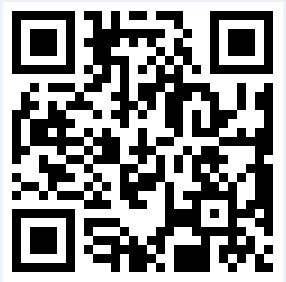 2、参加现场宣讲会：现场投递简历，现场筛选简历，现场面试，现场签约。3、邮箱投递：hr@zjsjg.com，邮件标题：岗位类别+学校+专业+姓名+籍贯。4、更多宣讲会信息请关注“浙江建工eHR”微信公众号岗位类别面向专业需求人数工程技术类土木工程、工程管理、城市地下空间工程、道路桥梁与渡河工程、地质工程、勘察技术与工程、交通工程、安全工程、采矿工程、建筑环境与能源应用工程、给排水科学与工程、建筑电气与智能化工程、电气工程及其自动化、水利水电工程、农业水利工程、材料科学与工程、机械设计制造及其自动化、测绘工程、工程力学600人造价经济类工程造价、工程管理、安装工程造价、水利水电工程造价200人建筑设计类建筑学、结构工程、建筑设计、机械设计、钢结构工程20人财务管理类财务管理、会计学、金融学、税务、审计学、经济学50人市场营销类工程管理、工程造价、房地产开发与管理、市场营销50人管理职能类人力资源管理、行政管理、汉语言文学、法学、公共事业管理、物流管理、工商管理、计算机科学80人